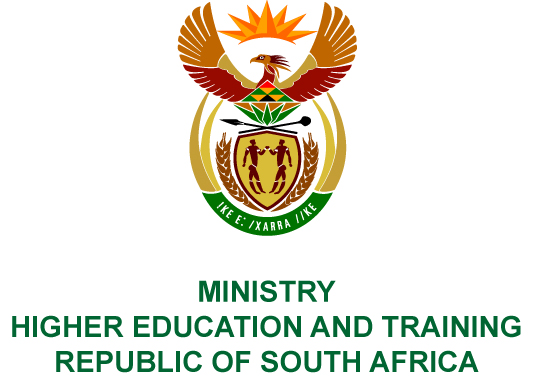 Private Bag X893, Pretoria, 0001, Tel (012) 312 5555, Fax (012) 323 5618Private Bag X9192, Cape Town, 8000, Tel (021) 469 5150, Fax: (021) 465 7956	Memorandum from the Parliamentary OfficeNATIONAL ASSEMBLY FOR WRITTEN REPLYQUESTION 3370DATE OF PUBLICATION OF INTERNAL QUESTION PAPER: 09/11/2018(INTERNAL QUESTION PAPER NO 39 OF 2018)Ms N Nolutshungu (EFF) to ask the Minister of Higher Education and Training:With reference to her reply to question 2607 on 27 September 2018, (a) what is the (i) total number of staff employed in each category and (ii) salary of staff in each category and (b) what is the (i) name of the company in instances where workers are outsourced, (ii) total number of outsourced workers and (iii) value of the contract in each case?NW3856E REPLY:The Department does not routinely collect information on the way in which services are sourced/managed at individual universities and the management thereof. The Department requested all universities to respond whether or not they have insourced cleaning, gardening, catering and security staff. The responses from universities are provided in the table below.InstitutionCleaningGardeningCateringSecurity staffCape Peninsula University of Technology(a) (i) 349(ii) From R86 580.00 up to 
R180 636.00 per annum(a) (i) 53(ii) From R86 580.00 up to R94 764 per annum(a) (i) insourced(a) (i) 543(ii) From R105 456.00 up to 
R117 012.00 per annumUniversity of Cape Town(a) (i) 377(ii) R136 455.00(a) (i) 73(a) (i) 267(a) (i) 353University of Johannesburg (a) (i) 651(ii) From R96 745.45 to R202 034.47(a) (i) 33(ii) R96 745.45Outsourced(a) (i) 388(ii) From R96 745.45 to R463 718.39University of Kwazulu-Natal(a) (i) 651(ii) From R96 745.45 to R202 034.47(a) (i) 33(ii) R96 745.45Outsourced(b) (i) Isidingo(ii) 161(iii) R3 395 165.47 per monthUniversity of Limpopo (a) (i) 230(ii) R4 800 per monthKleentech InvestmentR26 163 658.42(a) (i) 81-gardening(ii) R4 000.00(b) (i) 12 (waste removal)R4 300 per month;(iii) Amaloba (Pty) Ltd (gardening)R7 336 614.72; Ingwe Waste Removal  R2 729 583.66All companies are self-funded, and there is no university contribution(a) (i) 347(ii) R4 500.00Mafoko Security ServicesR34 182115.04(includes special duties)Mangosuthu University of Technology(b) (i) Totalserve Facilities Management
(ii) 106(iii) R7 789 413.18(b) (i) Biza iAfrika Consulting Pty Ltd,(ii) 12(iii) R1 636 045.19(b) (i) LamaMchunu Catering Services, (ii) 23(iii) Based on their sales(b) (i) Sandile Security Services(ii) 41(iii) R1 257 320.00(b) (i) Servest Security
(ii) 14 
(iii) R510 110.00University of 
Mpumalanga(a)(i) 83(ii) R81 585.00InsourcedOutsourced (Insourcing will be done with effect from 
1 January 2019)Outsourced. University pays a subventionUniversity of Pretoria(a) (i) 593(ii) R10 000 (entry monthly salary level excluding employer benefits)(a) (i) 243(ii) R10 000 (entry monthly salary level excluding employer benefits)(a) (i) 142(ii) R10 000 (entry monthly salary level excluding employer benefits)(a) (i) 580(ii) R10 000 (Entry salary of staff is the gross basic monthly salary excluding employer contributions)Sol Plaatje University(a) (i) 83(ii) R81 585.00(a) (i) 13(ii) R81 585.00(b) (i) Chartwells / Compass Group(ii) 74 (iii) Contract value is based on the number of meals served to students(a) (i) 92(ii) R92 328.00University of  South Africa(a) (i) 310(ii) R30 051 970.69 per annum(a) (i) 59(ii) R4 651 205.00 per annum(a) (i) 110 Catering: Empilweni Food Specialists (ii) No cost to university(a) (i) 544(ii) R62 253 005.82 per annumStellenbosch University (b) (ii) Information not available, however tender prescribes entry salary level R5 618.00(iii) Tsebo R45 238 167.00;Supercare R54 606 148.00;Bidvest R55 907 015.00;Afriboom R1 634 929.00;Cristal Solutions R420 948;Metro Cleaning R6 352 659; 	(b) (i) Servest (ii) Information not available, however tender prescribes entry salary level R5 618.00 (iii) R12 141 702.00(b) (ii) Information not available, however tender prescribes entry salary level R5 618,00(iii) Bidvest R23 640 343.00;C3 Foods R24 752 527.00;CSG Foods R20 625 588.00;Fedics R12 360 045.00(b) (ii) Information not available, however tender prescribes entry salary level R5 618.00(iii) AC Security R999 853.00;Pro Events R15 907 782.00Tshwane University of Technology  (a) (i) 329 (ii) R88 271.00 per annum(a) (i) 197(ii) R88 271.00 per annum(a) (i) 300(ii) R88 271.00 per annumOutsourced Vaal University of Technology (a) (i) 169(ii) R885 130.00 per month(a) (i) 40(ii) R124 452.00 per month(a) (i) 4(ii)  R86 482.00 per month(b) (i) Phiripiri  (ii) 377(iii) R51 652 420.20 per annumUniversity of Venda (a) (i) 139(ii) R6 526.00 per month(a) (i) 50(ii) R6 526 per month(a) (i) 150(ii) R7 395.00 per monthWalter Sisulu University(a) (i) 222(a) (i) 78Insourced only for staff on Mthatha campus(a) (i) 389University of the Witwatersrand(a) (i) 654 (ii) R103 005.08 (general worker)(a) (i) 147(ii) R103 005.08 (general worker)(a) (i) 184(ii) R103 005.08 (general assistant)(a) (i) 279(ii) R133 228.00 (patrol officer)R 154 656.35 (security officer)